样品申请表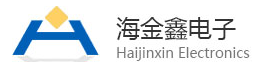 样品申请须知：为更好服务贵司承认及新产品研发，免费为客户提供样品，快递费用自理，申请样品数量不得超过20PCS，具体提供样数量由我司审核而定.（表格中蓝色项必填），表格完善信息后发送给我司邮箱海金鑫审核签字：深圳市海金鑫电子有限公司（深圳市开创达电子有限公司）联系电话：0755-26999570（总机）公司邮箱：FAX：0755-86165660       地址：深圳市福田区中康路128号卓越梅林中心广场3栋1104                                                                         官网：www.kcddz.com申请人：申请人：申请人：申请日期：     年   月   日申请日期：     年   月   日申请日期：     年   月   日申请日期：     年   月   日对接我司业务员姓名：对接我司业务员姓名：对接我司业务员姓名：所属部门：所属部门：所属部门：联系手机：联系手机：联系手机：联系手机：联系电话：联系电话：联系电话：公司名称公司名称公司名称公司名称公司名称公司名称公司名称公司名称公司名称公司名称公司地址：公司地址：公司地址：公司地址：公司地址：公司地址：公司地址：公司地址：公司地址：公司地址：样品型号需求数量需求数量审核数量：样品型号需求数量需求数量审核数量：样品型号需求数量需求数量审核数量：样品型号需求数量需求数量审核数量：新产品研发试样（勾选）新产品研发试样（勾选）新产品研发试样（勾选）新产品研发试样（勾选）新产品研发试样（勾选）成熟产品承认通过（勾选）成熟产品承认通过（勾选）成熟产品承认通过（勾选）成熟产品承认通过（勾选）成熟产品承认通过（勾选）样品用到的机种：样品用到的机种：样品用到的机种：样品用到的机种：针对市场（区域）：针对市场（区域）：针对市场（区域）：针对群体：针对群体：针对群体：单机用量：单机用量：量产月用量：量产月用量：量产月用量：量产月用量：量产月用量：量产月用量：量产月用量：量产月用量：钽电容在产品中的作用：钽电容在产品中的作用：钽电容在产品中的作用：钽电容在产品中的作用：钽电容在产品中的作用：钽电容在产品中的作用：钽电容在产品中的作用：钽电容在产品中的作用：钽电容在产品中的作用：钽电容在产品中的作用：预计量产时间（成熟产品承认此项不填）：预计量产时间（成熟产品承认此项不填）：预计量产时间（成熟产品承认此项不填）：预计量产时间（成熟产品承认此项不填）：预计量产时间（成熟产品承认此项不填）：预计量产时间（成熟产品承认此项不填）：预计量产时间（成熟产品承认此项不填）：预计量产时间（成熟产品承认此项不填）：预计量产时间（成熟产品承认此项不填）：预计量产时间（成熟产品承认此项不填）：同行业竞争对手：同行业竞争对手：同行业竞争对手：同行业竞争对手：同行业竞争对手：同行业竞争对手：同行业竞争对手：同行业竞争对手：同行业竞争对手：同行业竞争对手：